SERVIÇO PÚBLICO FEDERALMINISTÉRIO DA EDUCAÇÃOUNIVERSIDADE FEDERAL DE SERGIPEGABINETE DO REITORPORTARIA Nº   0785  DE   08   DE     JUNHO   DE 2016Aprova Laudo Técnico Ambiental dos Centros Avançados e define os Adicionais de Insalubridade e Periculosidade.O REITOR DA UNIVERSIDADE FEDERAL DE SERGIPE, no uso de suas atribuições legais e considerando:O que determina os Art. 68 a 72 da Lei nº 8.112/1990;O que consta das Normas Regulamentadoras nºs 15 e 16 aprovadas pela Portaria nº 3.214/1978 do Ministério do Trabalho e Emprego;O que determina a Orientação Normativa nº 06/2013 da Secretaria de Gestão Pública do Ministério do Planejamento, Orçamento e Gestão;O que consta dos Laudos Técnicos das condições de trabalho anexo ao processo nº 23113.010885/2016-59;r e s o l v e:Art. 1º - Aprovar os laudos técnicos dos ambientes relacionados aos Centros Avançados e definir os adicionais de insalubridade ou periculosidade devidos aos ocupantes dos cargos que exercerem atividades nos diversos ambientes destes Centros na forma do Anexo desta Portaria.Art. 2º - É de responsabilidade do gestor da unidade da área administrativa informar a área de Gestão de Pessoas quando houver alteração de riscos, para que seja providenciada a adequação e reenquadramento mediante a elaboração de novo laudo.Art. 3º - Os efeitos desta Portaria se aplicam aos requerimentos pendentes e formulados anteriormente a esta, observando-se a data do pedido e o devido enquadramento.Art. 4º - Esta portaria entra em vigor nesta data, devendo ser publicada no Boletim Interno de Serviço desta Universidade.PUBLIQUE-SE, DÊ-SE CIÊNCIA E CUMPRA-SE.Prof. Dr. Angelo Roberto AntoniolliReitorObservação: Para todos os cargos Administrativos bem como para os Grupos Homogêneos de Exposição previstos para o atendimento das necessidades dos Centros Avançados. Este anexo é o resumo dos laudos atualizados produzidos e consensados pela Comissão de Insalubridade datados, assinados e entregues a PROGEP em 08 de abril de 2016.Localidade: Centros AvançadosLocalidade: Centros AvançadosLocalidade: Centros AvançadosLocalidade: Centros AvançadosLocalidade: Centros AvançadosLocalidade: Centros AvançadosLocalidade: Centros AvançadosLocalidade: Centros AvançadosUnidadeLotaçãoCargoInsalubridade / Agente geradorPericulosidade / Enquadramento pelo anexoIrradiação ionizanteGratificação por trabalhos com raios X ou substancias RadioativasOBSCentro de Cultura e Arte-CULTARTAdministraçãoAssistente em AdministraçãoNão NãoAguardando enquadramento  por comissão constituída para essa finalidade, tal como § 1° do Art. 7° da Orientação Normativa  N°. 6 /2013.Não AplicaCentro de Cultura e Arte-CULTARTAdministraçãoOperador de Máquinas CopiadorasNão NãoAguardando enquadramento  por comissão constituída para essa finalidade, tal como § 1° do Art. 7° da Orientação Normativa  N°. 6 /2013.Não AplicaCentro de Cultura e Arte-CULTARTAdministraçãoRecepcionista Não NãoAguardando enquadramento  por comissão constituída para essa finalidade, tal como § 1° do Art. 7° da Orientação Normativa  N°. 6 /2013.Não AplicaCentro de Cultura e Arte-CULTARTAdministraçãoProfessor do Magistério Superior Não NãoAguardando enquadramento  por comissão constituída para essa finalidade, tal como § 1° do Art. 7° da Orientação Normativa  N°. 6 /2013.Não AplicaCentro de Cultura e Arte-CULTARTAdministraçãoVigilanteNão10%Aguardando enquadramento  por comissão constituída para essa finalidade, tal como § 1° do Art. 7° da Orientação Normativa  N°. 6 /2013.Não AplicaBaseado em laudo anterior elaborado pela DISET e como extensão do laudo da Vendrame para terceirosCentro de Cultura e Arte-CULTARTDivisão de Artes CiênciasProfessor do Magistério SuperiorNão NãoAguardando enquadramento  por comissão constituída para essa finalidade, tal como § 1° do Art. 7° da Orientação Normativa  N°. 6 /2013.Não AplicaCentro de Cultura e Arte-CULTARTPedagogia – Área Pedagogo 10%Químico NãoAguardando enquadramento  por comissão constituída para essa finalidade, tal como § 1° do Art. 7° da Orientação Normativa  N°. 6 /2013.Não AplicaCentro de Cultura e Arte-CULTARTServiços Gerais Servente de Limpeza10%QuímicoNãoAguardando enquadramento  por comissão constituída para essa finalidade, tal como § 1° do Art. 7° da Orientação Normativa  N°. 6 /2013.Não AplicaCentro de Cultura e Arte-CULTARTDivisão de Música e Artes CiênciasRegente 10%Físico NãoAguardando enquadramento  por comissão constituída para essa finalidade, tal como § 1° do Art. 7° da Orientação Normativa  N°. 6 /2013.Não AplicaMuseu do Homem Sergipano Administração Assistente em Administração Não NãoAguardando enquadramento  por comissão constituída para essa finalidade, tal como § 1° do Art. 7° da Orientação Normativa  N°. 6 /2013.Não AplicaMuseu do Homem Sergipano Administração Museólogo Não NãoAguardando enquadramento  por comissão constituída para essa finalidade, tal como § 1° do Art. 7° da Orientação Normativa  N°. 6 /2013.Não AplicaMuseu do Homem Sergipano Administração Vigilante Não 10%Aguardando enquadramento  por comissão constituída para essa finalidade, tal como § 1° do Art. 7° da Orientação Normativa  N°. 6 /2013.Não AplicaBaseado em laudo anterior elaborado pela DISET e como extensão do laudo da Vendrame para terceirosMuseu do Homem Sergipano Serviços GeraisServente de Limpeza 10%Químico NãoAguardando enquadramento  por comissão constituída para essa finalidade, tal como § 1° do Art. 7° da Orientação Normativa  N°. 6 /2013.Não AplicaClinica de FonoaudiologiaSala de Atendimento(Fonoaudiologia)Professor do Magistério Superior10%Biológico NãoAguardando enquadramento  por comissão constituída para essa finalidade, tal como § 1° do Art. 7° da Orientação Normativa  N°. 6 /2013.Não AplicaClinica de FonoaudiologiaAdministraçãoVigilanteNão 10%Aguardando enquadramento  por comissão constituída para essa finalidade, tal como § 1° do Art. 7° da Orientação Normativa  N°. 6 /2013.Não AplicaBaseado em laudo anterior elaborado pela DISET e como extensão do laudo da Vendrame para terceirosServiço de Psicologia AplicadaAdministraçãoAssistente em Administração Não NãoAguardando enquadramento  por comissão constituída para essa finalidade, tal como § 1° do Art. 7° da Orientação Normativa  N°. 6 /2013.Não AplicaServiço de Psicologia AplicadaAdministraçãoVigilanteNão 10%Aguardando enquadramento  por comissão constituída para essa finalidade, tal como § 1° do Art. 7° da Orientação Normativa  N°. 6 /2013.Não AplicaBaseado em laudo anterior elaborado pela DISET e como extensão do laudo da Vendrame para terceirosServiço de Psicologia AplicadaSala de Atendimento(Psicologia)Professor do Magistério SuperiorNão NãoAguardando enquadramento  por comissão constituída para essa finalidade, tal como § 1° do Art. 7° da Orientação Normativa  N°. 6 /2013.Não AplicaCampus RuralDepartamento de AgronomiaEngenheiro Agrônomo10%QuímicoAguardando enquadramento  por comissão constituída para essa finalidade, tal como § 1° do Art. 7° da Orientação Normativa  N°. 6 /2013.Não AplicaCampus RuralDepartamento de AgronomiaTécnico em Agropecuária10%Químico10% (Óleo Diesel)Aguardando enquadramento  por comissão constituída para essa finalidade, tal como § 1° do Art. 7° da Orientação Normativa  N°. 6 /2013.Não AplicaCampus RuralDepartamento de AgronomiaProfessor do Magistério Superior10%QuímicoAguardando enquadramento  por comissão constituída para essa finalidade, tal como § 1° do Art. 7° da Orientação Normativa  N°. 6 /2013.Não AplicaCampus RuralDepartamento de ZootecniaZootecnista10%BiológicoAguardando enquadramento  por comissão constituída para essa finalidade, tal como § 1° do Art. 7° da Orientação Normativa  N°. 6 /2013.Não AplicaCampus RuralDepartamento de ZootecniaProfessor do Magistério Superior10%BiológicoAguardando enquadramento  por comissão constituída para essa finalidade, tal como § 1° do Art. 7° da Orientação Normativa  N°. 6 /2013.Não AplicaCampus RuralAdministraçãoVigilanteNão 10%Aguardando enquadramento  por comissão constituída para essa finalidade, tal como § 1° do Art. 7° da Orientação Normativa  N°. 6 /2013.Não AplicaBaseado em laudo anterior elaborado pela DISET e como extensão do laudo da Vendrame para terceirosMuseu Arqueológico de XingóDepartamento de Arqueologia Arqueólogo 10%BiológicoNãoAguardando enquadramento  por comissão constituída para essa finalidade, tal como § 1° do Art. 7° da Orientação Normativa  N°. 6 /2013.Não AplicaMuseu Arqueológico de XingóDepartamento de Museologia Museólogo10%BiológicoNãoAguardando enquadramento  por comissão constituída para essa finalidade, tal como § 1° do Art. 7° da Orientação Normativa  N°. 6 /2013.Não AplicaMuseu Arqueológico de XingóAdministraçãoVigilanteNão 10%Aguardando enquadramento  por comissão constituída para essa finalidade, tal como § 1° do Art. 7° da Orientação Normativa  N°. 6 /2013.Não AplicaBaseado em laudo anterior elaborado pela DISET e como extensão do laudo da Vendrame para terceiros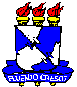 